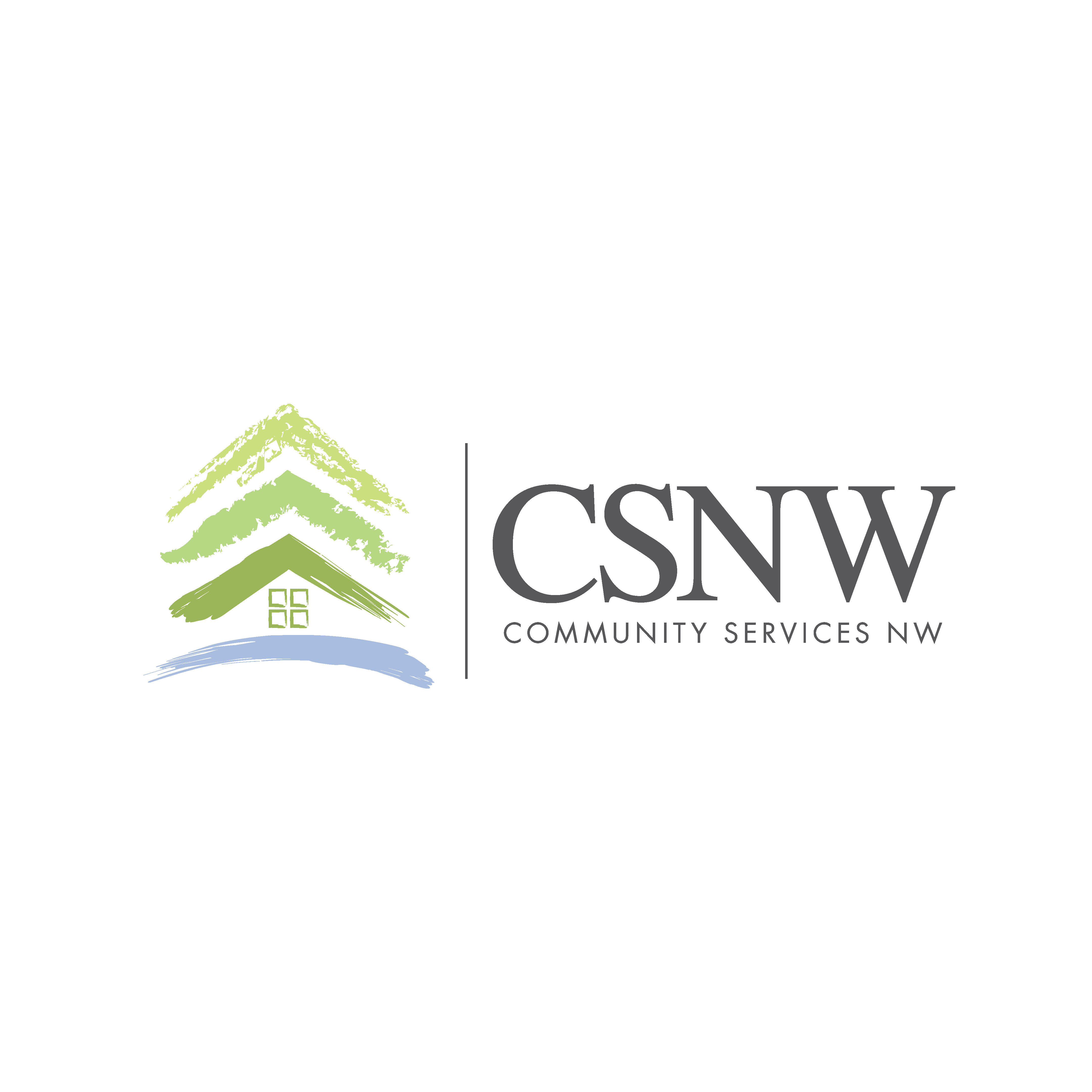 March 1, 2016SSA/DDS-Washington S54								PO Box 30730									           		          Salt Lake City Utah 84130-0730                    RE: SSN: DOB: Dear ,Introductory commentsPersonal HistoryFunctional InformationADL’sSocial FunctioningAbility to Concentrate, Persistence, and PaceEpisodes of DecompensationSummaryIf you have any questions, please call name/phone number. Sincerely, Name, Credentials Job title